QUESTÃO 01- “A literatura como arte é transfiguração do real, é a realidade recriada através do espírito do artista”. Dentre as informações abaixo assinale a que não representa característica ou função da Literatura.Para Aluísio, Literatura e arte não, indissociáveis, pelo contrário, elas se completam.A função da Literatura é desordenar o mundo inteiro.A Literatura é parte da vida, não se admitindo que possa haver conflito entre uma e outra.Através das obras literárias tomamos contato com a vida, nas suas verdades eternas... R= letra bQUESTÃO 02-O texto literário apresenta:Ficcionalidade;Objetividade;Denotação;Experiência impessoal; R= letra aQUESTÃO 03- O texto literário apresenta a função estética, que tem como característica:Textos que não fazem, necessariamente, parte da realidade.O artista procura representar a realidade a partir de sua visão.Nos textos literários as palavras assumem diferentes significados.Expressão pessoal de experiências, emoções e sentimentos. R= letra bQUESTÃO 04- Leia.Por que as mulheres não têm barba?Em nosso corpo, existem glândulas que fabricam diversas substâncias como a saliva, o suor, as lágrimas, todas elas necessárias para o funcionamento do organismo.Outras glândulas produzem substâncias chamadas hormônios. Os hormônios sexuais masculinos fazem crescer pelos principalmente no peito e no rosto. Os hormônios femininos fazem os pelos crescerem principalmente abaixo da barriga, na região que conhecemos como púbis, e debaixo dos braços, nas axilas. Os pelos têm uma função muito importante que é a proteção do corpo.O texto acima é:Literário, pois é usado o sentido denotativo.Não literário, pois tem objetivo de informar, explicar.Não literário, pois é composto de plurissignificação.Literário, dotado de subjetividade. R= letra bQUESTÃO 05- Leia.As ondas do mar(...)Você diz que o amor não dói,Amor dói no coração.Queira bem e viva ausente, ó iaiá,Veja lá se dói ou não.Maria me deu um cravoSexta-feira da Paixão.Botei o cravo no peito, o iaiá,Maria no coração.(Cantiga da região de São Francisco, na Bahia)Sobre o texto acima,É não literário, pois apresenta objetividade.É literário, pois apresenta subjetividade: expressão pessoal de sentimento.Tem como destaque a denotação.Apresenta informação como  função principal. R= letra bQUESTÃO 06-Relacione a características do texto literário a seus conceitos;FiccionalidadeFunção estéticaPlurissignificação Subjetividade(  3  ) as palavras assumem diferentes significados.(  2  ) o artista representa a realidade a partir de sua visão.(  4  ) expressão pessoal de experiências, emoções e sentimentos.(  1  ) os textos não fazem, necessariamente, parte da realidade.QUESTÃO 07- Analise.O mundo é grandeO mundo é grande e cabe nesta janela sobre o mar.O mar é grande e cabe na cama e no colchão de amar.O amor é grande e cabe no breve espaço de beijar.O trecho acima classifica-se como texto literário ou não literário. Justifique.QUESTÃO 08- Leia.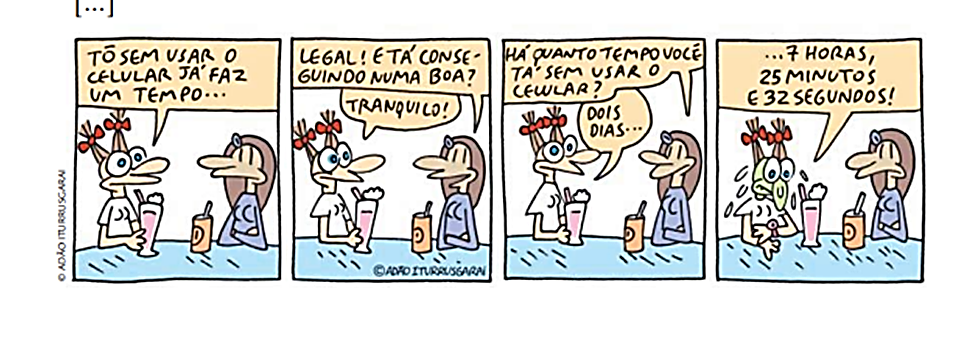 Qual é a concepção implícita sobre os adolescentes em relação ao uso de celular? Justifique sua resposta com elementos da tirinha.O uso do celular tirou muitos costumes relacionado um com outro, 7 horas 25 minutos e 32 segundos.De acordo com o que você entende de quadrinhos, explique a importância dos balões.Os balões com linhas contínuas por exemplos sugerem uma fala em tom normal.QUESTÃO 09- Leia.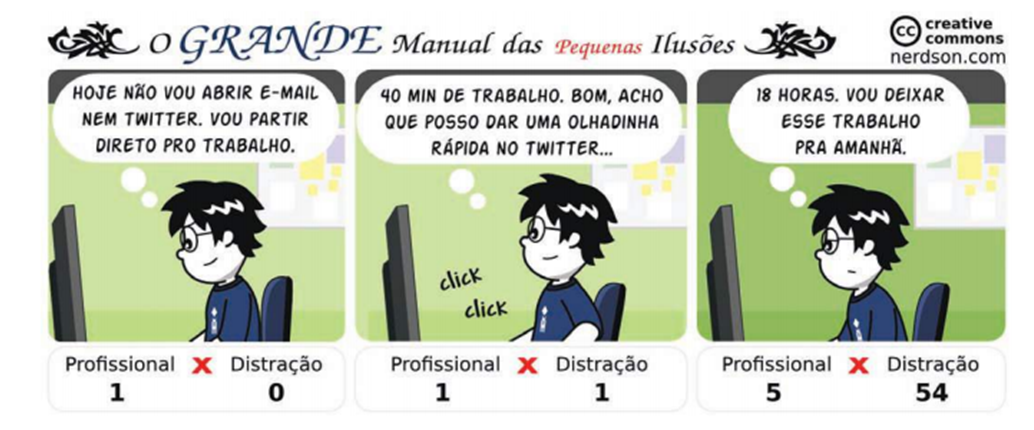 Na tirinha há uma crítica ao comportamento das pessoas. O que está sendo criticado na forma de pensar e de agir das pessoas? Ele ficou mais tempo nas redes sociais do que trabalhando.QUESTÃO 10- A denotação é o uso do sentido literal ou real da linguagem em uma declaração. Quando utilizada, ela não proporciona espaço para outras interpretações, sendo, portanto, objetiva e precisa. E  conotação é o uso do sentido figurado, metafórico ou subjetivo da linguagem em uma declaração. Quando utilizada, ela proporciona interpretações abstratas que vão além do sentido real das palavras, ou seja, das definições que aparecem nos dicionários.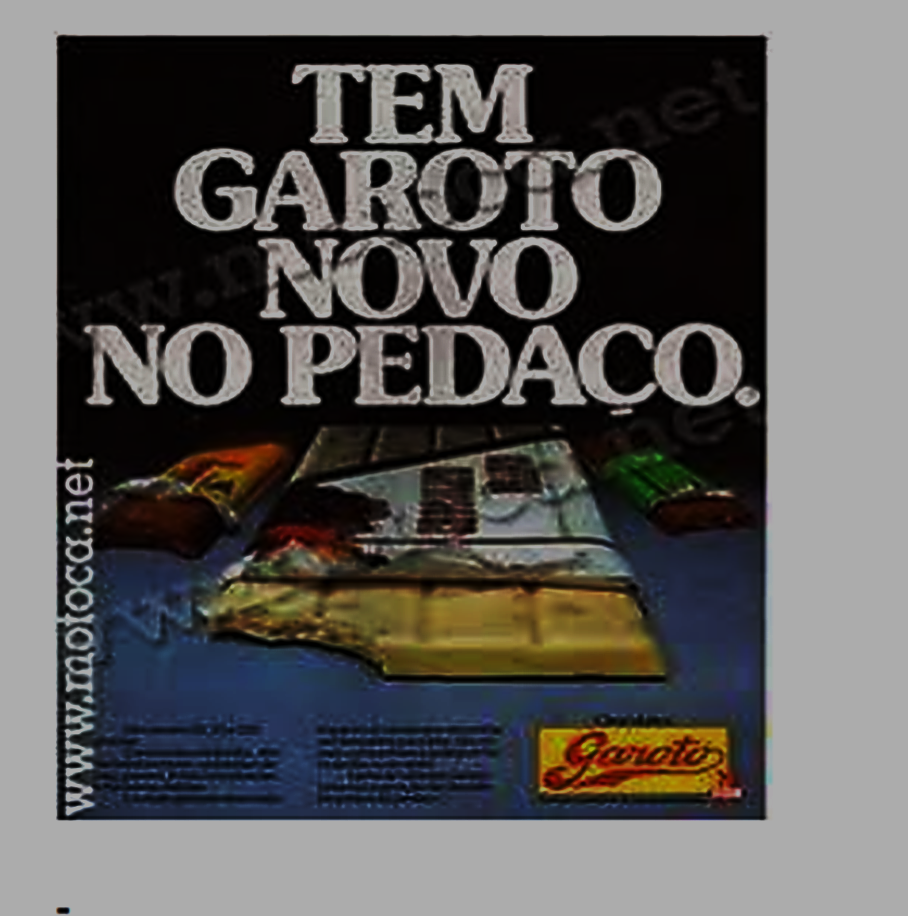 Analisando a imagem, apresente as palavras que estão no sentido conotativo. Explique.A expressão garoto novo permite dentro do contexto em que foi empregado a ideia inovadora desse produto e proporcionar mobilidade ao consumidor.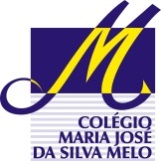 COLÉGIO MARIA JOSÉ DA SILVA MELOCOLÉGIO MARIA JOSÉ DA SILVA MELOCOLÉGIO MARIA JOSÉ DA SILVA MELOCOLÉGIO MARIA JOSÉ DA SILVA MELOQuantitativoSérie: 6º AnoProfessor: Silvilene AlvesData:  10/04/2021Data:  10/04/2021QualitativoSérie: 6º AnoProfessor: Silvilene AlvesData:  10/04/2021Data:  10/04/2021TrabalhosNome: Gabriela Santos Carvalho Nome: Gabriela Santos Carvalho Nome: Gabriela Santos Carvalho NºTOTALVERIFICAÇÃO DA APRENDIZAGEM DE LITERATURAVERIFICAÇÃO DA APRENDIZAGEM DE LITERATURAVERIFICAÇÃO DA APRENDIZAGEM DE LITERATURAVERIFICAÇÃO DA APRENDIZAGEM DE LITERATURAVERIFICAÇÃO DA APRENDIZAGEM DE LITERATURAVERIFICAÇÃO DA APRENDIZAGEM DE LITERATURAVERIFICAÇÃO DA APRENDIZAGEM DE LITERATURALiterário, porque apresentar função estética.